	Nicole Calbi, Ashely Kowal, Angela Watson, Mark HeilerMath Taboo!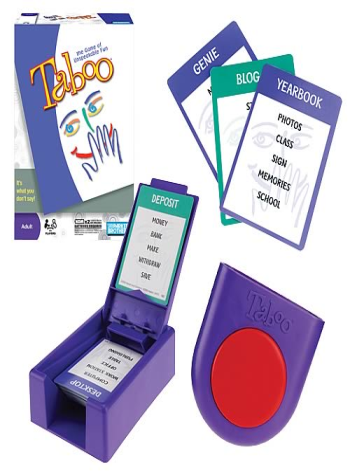  Intro:	Partners will have to be in sync with each other and think quickly to guess as many math vocabulary words or numbers as possible! Your partner will describe a vocabulary word to you with a few restrictions of what they can say. You will get points for each vocabulary word you are able to guess.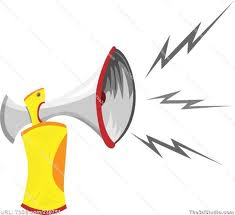 Materials:Vocabulary cards				Sand timerBuzzerScoreboardPencil BracketDirections:Parents and their child are partnersTeams can be anywhere from 2-4 peopleOne partner will get the word and have to describe to their partner without saying the actual word or any of the restrictions on the card3 rounds to face another teamEach round will be timed with a 30 second hour glassYou get fake money for each correct vocabulary term you guess correctlyThe team with the most money at the end of the round gets spends their money on a prizeThe team with the GRAND total at the end of all rounds will get the grand prize!Sample Problems            Slope	DenominatorRise                                          	BottomRun 						      Line       		Divided						      Number  Steep						      Fraction	Obtuse Angle					Negative Number          Angle							Less          Between 						0                    90								Positive                     180							RealYou are trying to get your teammates to say the top word, however you cannot use any of the words on the card in your description. 